СВИМ ПОНУЂАЧИМАПРЕДМЕТ: Додатне информације и појашњења у вези са припремањем понуде за јавну набавку број ЈН 100497/2015-  ЕЛЕКТРОМАГНЕТНИ ВЕНТИЛИПоштовани,На основу члана 63. став 3. Закона о јавним набавкама  ("Сл.гласник РС" број  124/2012) достављамо Вам  одговор на постављено питање везано за припремање понуде  за ЈН  број100497/2015- ЕЛЕКТРОМАГНЕТНИ ВЕНТИЛИ Питања : Pitanje broj 1.data oznaka materijala pneumatskih creva ja PUN. Da li je u tačan naziv materijala izrade Poliuretan?
Pitanje broj 2.molim Vas za tehnički crtež ili dodatan tehnički opis staviki 15,16,17.Одговор  :      1. Да , материјал: полиуретан2. Погледати цртеж: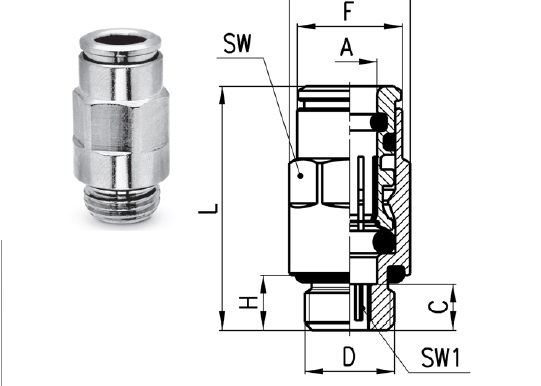 Напомена: метална стезна чаура                                                                           Комисија за ЈН број  100497/2015                                                             ___________________________	                          ________________________	                          __________________________У Обреновцу, 07.05.2015.године	                 Електропривреда Србије  - ЕПСПривредно Друштво Термоелектране Никола Тесла,  Обреновац